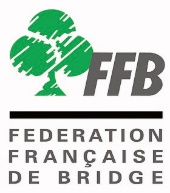 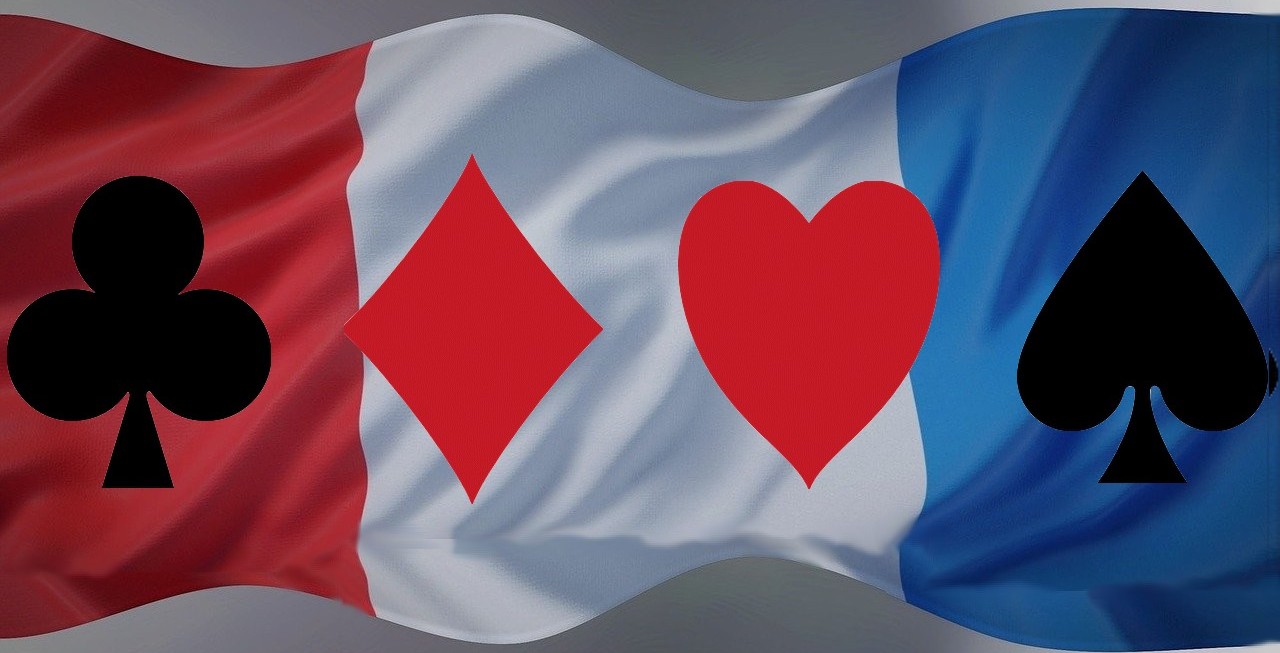 octobre 2023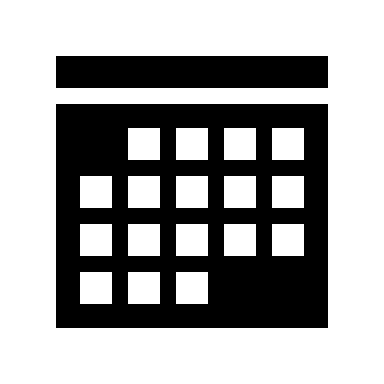 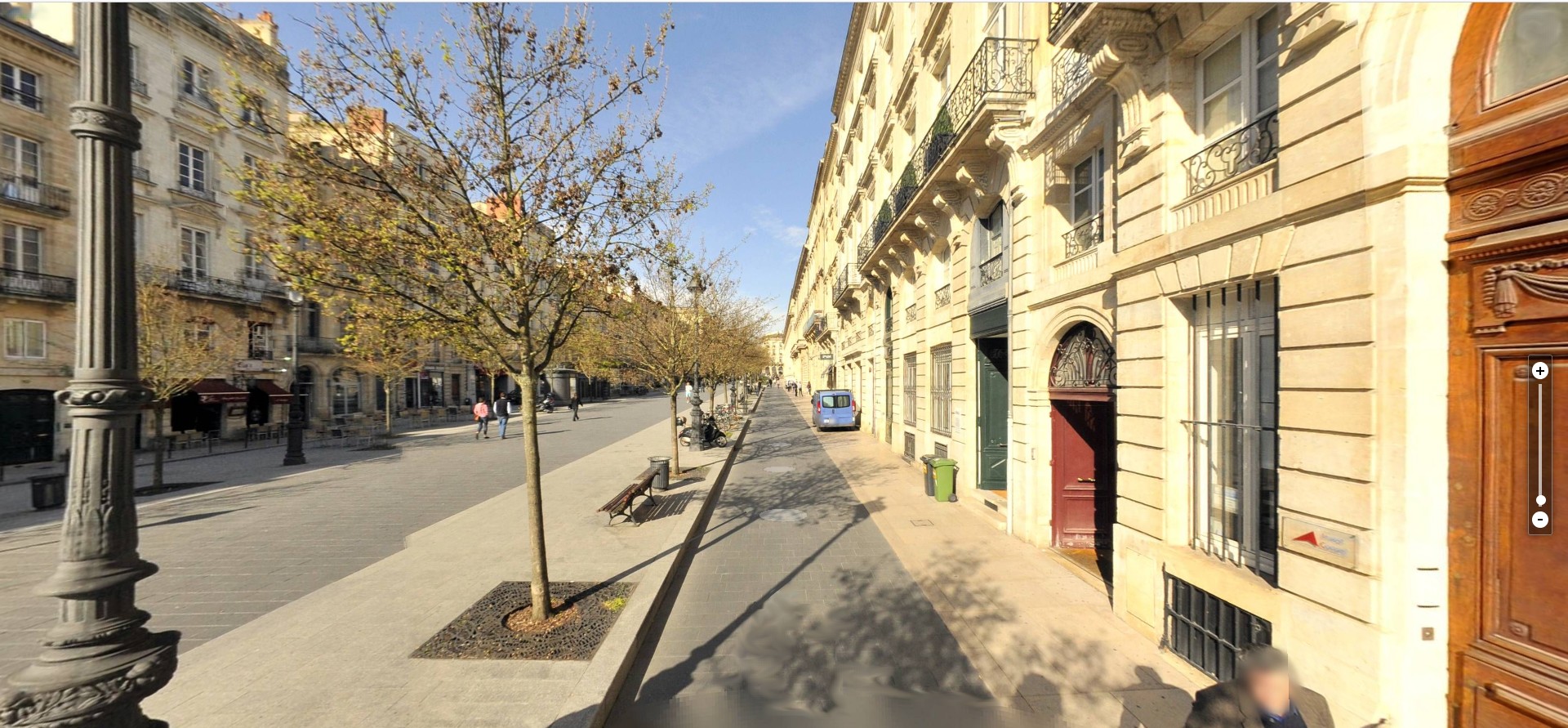 